CALCUL MENTAL – complément à 100Nombre de réponses justes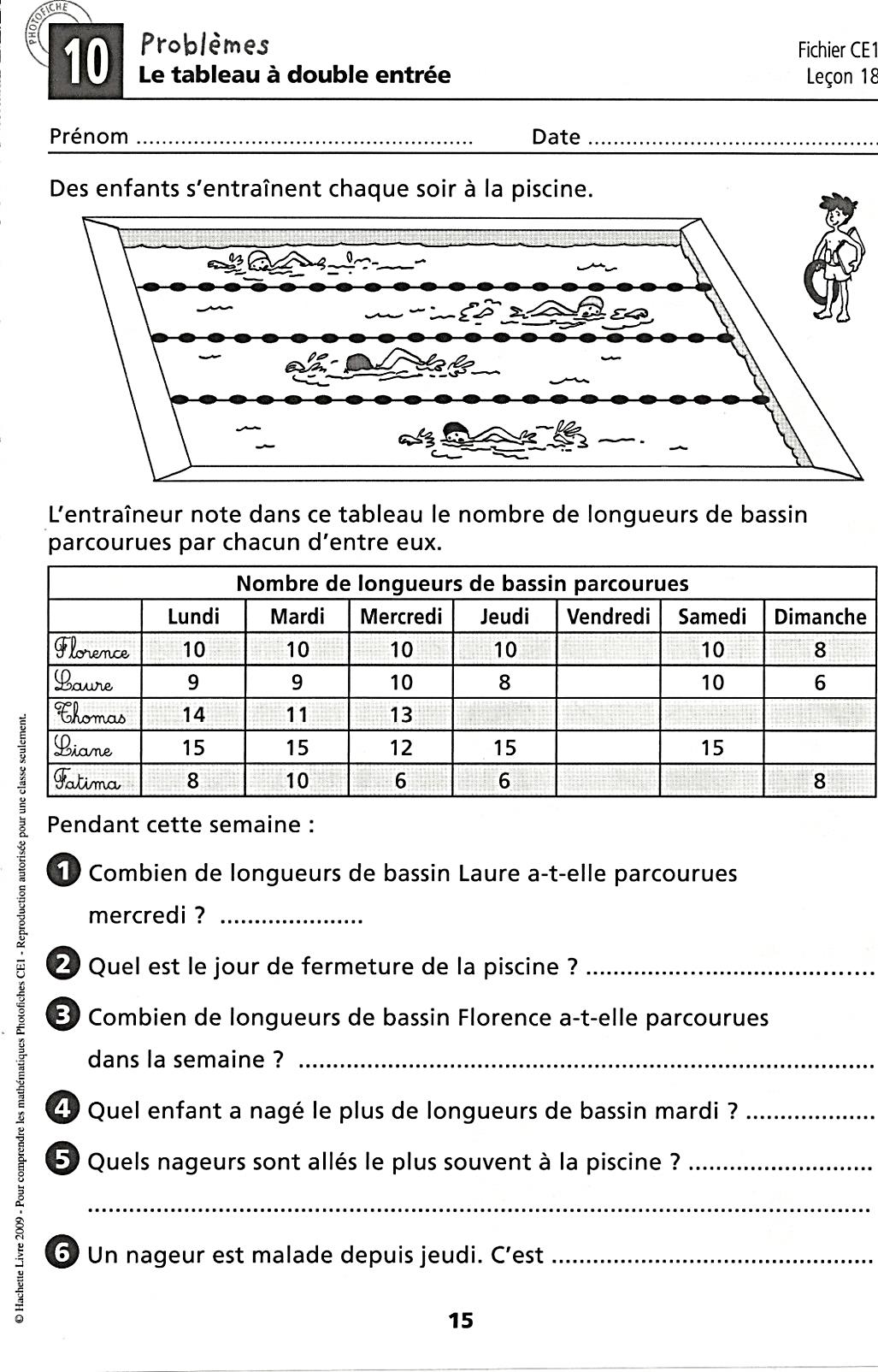 Je sais me repérer sur un tableauOUIMOYENNONCALCUL MENTAL – complément à 100Nombre de réponses justesJe sais me repérer sur un tableauOUIMOYENNON